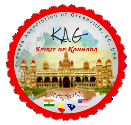 All the players participating in the tournament should report at the registration desk as communicated by KAG Sports ClubGame schedules / draws for each category will be published on the Monitor/Notice Board on Feb 16th - tournament day. Team/Player should be available after the registration as communicated by KAG Sports club for the match or else, the Opponent will be benefited with points.During play, if the shuttle touches any object above or around the court, including net posts, it will be considered a fault and the point will be awarded to the opposing team.  Each game will be self-umpired and both teams will keep track of the score. If any team desires an umpire then please make the request to the Tournament organizers.  Scoring for all games will be the rally system. Each winning team must record the score and have the opponents initial the score card at the end of each match. The score card must be turned in to the Scoring Desk at the end of each match.Number of games for each category are listed as below.All Category League games till Quarters will be played 1 game for 21 Points (No Side change).Men’s singles & doubles will be split into Skill Level A and Skill Level B groups after Round1 League, this is because of more than 16 teams/players involved and to give fair chance to all playersAfter League matches, all category will be played best of 3 games for 21 Points each – this will be KnockoutsThe players exchange ends after each game, and if play consists of more than one game, in the deciding game of the match the players change ends when one player reaches a score of 10 points. A game is won by the player who first scores 21 points with a 2-point margin. A match consists of the best two (2) of three (3) games. During play, reserve time will be provided ONLY ifBirdie is stuck at unremovable heightsBat or String or Shuttle damages during the gameAny Player gets injured.Used shuttlecocks will be available for warm-up. Due to number of games to be played for the tournament, warm up is limited to 30 seconds. One new shuttlecock will be provided for each match. Should the match shuttlecock be significantly damaged during the play, another replacement can be obtained from the Tournament organizers. As shuttlecocks are expensive please conserve them.A maximum of two shuttlecocks can be used for a game. If two shuttlecocks are significantly damaged during the match then players to choose the best amongst the used shuttlecocks. No teams may change partners during the tournament. An exception may be made only in case of an injury to the players at the sole discretion of the Tournament organizers. Players should bring their own Badminton Racquets; Organizers are not responsible for the same.Rankings/ Standings will be done based on the Scores from each game.  Organizers will update the standings as and when available.** All other BWF Rules apply and for any exceptions, if not mentioned in the rules - Organizers will assess and provide suggestions.Team winning with highest lead tops the group and vice versa.In case if two teams scores tie up and unable to decide the rank then a separate 9 points game will be played to decide the winner.The Tournament organizers decisions are final.Food, Alcohol aren’t allowed inside playing area. Smoking isn’t allowed inside the premises. Feel free to reach out to us @ Kagsportsclub@gmail.com for any clarifications. Best of Luck! 